RAPPEL – COLLECTE DES ENCOMBRANTS –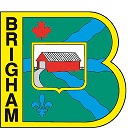 VENDREDI LE 8 OCTOBRE 2021Petit rappel, qu’est-ce qu’un encombrant?Toute matière résiduelle occasionnelle qui excède la capacité du bac à ordures, ou dont la longueur excède 1 mètre, ou qui a un poids supérieur à 25 kg (55 livres), et qui provient exclusivement d’usages domestiques, ce qui inclut, entres autres :Exemples d’ENCOMBRANTS  : Meubles 	 Électroménagers  Tables, chaises, fauteuils… 	 Poêles, laveuses, sécheuses Matelas et sommiers 	 Réservoirs à eau Éviers, lavabos 	 Balançoires Meubles et accessoires de jardin 	 Barils (SANS liquide) Jouets de grandes tailles 	 Tuyaux et poteaux de métalVeuillez positionner vos encombrants proprement en bordure de rue et defaçon sécuritaire la journée précédant la collecte.***	Si vos matières peuvent encore servir, pensez aux organismes locaux qui leur donneront une deuxième vie (ex. : églises, centres d'action bénévole, friperies, Cellule Jeunes et Familles Brome-Missisquoi, etc.)Les déchets suivants ne sont pas acceptés dans les collectes d’encombrants : 	Boîtes de carton. Déposer dans votre bac de recyclage. 	Feuilles et gazon. Déposer dans votre bac de compost sans sac. 	Matériaux de construction, de rénovation et de démolition (résidus de CRD). Vous devez soit contacter un entrepreneur pour vous en départir ou vous rendre directement à l’écocentre. 	Sacs à ordures et surplus de déchets. Déposer dans votre bac roulant lors des collectes des ordures ménagères. 	Appareils électroniques: téléviseurs, ordinateurs, systèmes de son, etc. 	Pneus. 	Troncs et billots de bois.